別記様式第１号令和５年度(第38回)「はごろも教育研究奨励賞」応募申込書令和　　　年　　　月　　　日公益財団法人　はごろも教育研究奨励会理　事　長　　後　藤　康　雄　様学　校　名　　　　　　　　　　　　　※（ 　　　　　　　　　）所　在　地　　申　込　者　　職　　　　　　　　　　　（フリガナ）氏　名　　　　　　　　　　　　　　　　㊞　私は、下記の研究について（　学校賞　・　グループ賞　・　個人賞　）に応募いたします。記○　各欄の記入について(1) 学校名、所在地は、申込者の学校名、住所とする。学校名の※（　　　　）は、授与要項　４応募　　（1）応募要件　ウの内容に該当する場合に記載する。(2) 申込者は、「学校賞」は校長名、「グループ賞」は代表者名と他○○名と記入する。(3) 応募部門は、該当する部門を○で囲む。(4) 研究の概要は、「研究報告書」に記述した研究内容を300字程度にまとめて、簡略に記述する。別記様式第2号令和５年度(第38回)「はごろも教育研究奨励賞」授与候補者推薦書令和　　　年　　　月　　　日公益財団法人　はごろも教育研究奨励会理　事　長　　後　藤　康　雄　様推薦者　学校名　　　　職　　（フリガナ）氏　名　　　　　　　　　　　　　　　　　　　　　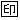 はごろも教育研究奨励賞授与要項により、下記の者を授与候補者として推薦します。記１　職・氏名・性別・年齢（学校賞の場合は学校名）２　住　　所（学校賞の場合は学校所在地、グループ賞は代表者自宅住所、個人賞は自宅住所）３　教職経験年数及び静岡県内在職年数（学校賞の場合は不要です）４　教育実践の状況（本人の日頃の教育実践の概要をまとめて記入する。）別記様式第３号令和５年度(第38回)「はごろも教育研究奨励賞」研究報告書１　研究主題２　研究目的（仮説等）３　研究方法（検証の手だて等）４　研究経過５　研究成果（今後の課題等）※　記入方法について(1) 1～5の項目について、Ａ4判4枚にまとめて提出する。(2) 文字のフォントサイズは、「9～11」にする。（説明部分でフォントサイズが9程度になることはかまわない。）(3) 受賞した場合には、研究成果を「受賞者研究論文成果集」として印刷製本し、県下学校等へ配布する。(4) 資料（指導案、統計、アンケート、写真、グラフや図表等）は、原則としてＡ4判用紙20頁以内に収める。録音、録画等、紙以外の資料は添付しない。(5) 応募書類（研究物、添付資料等）は返却しない。研究主題研究の概要